The following guidance provides a starting point for ensuring key areas related to state reporting are appropriately set up. Schools should make use of the IC Knowledge Base through the links below and IC support for advance system set up questions.CSI schools are expected to review their SIS by early August each year to ensure the setup expectations outlined below, which impact state reporting, are met. CSI Data Submissions Team members may audit components of SIS setup each year.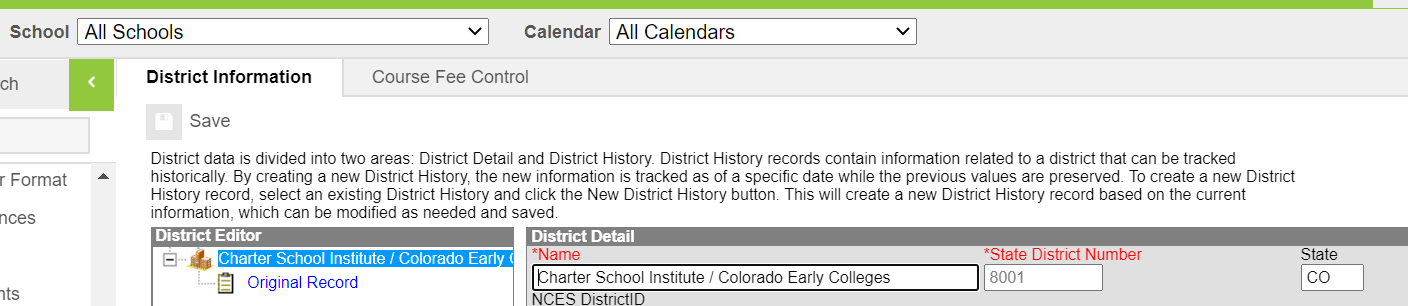 DISTRICT INFOSystem Administration>Resources>District InformationIf you don’t see this option, ensure ‘All Schools’ is selected in the School dropdown for networks with multiple schools on a systemCheck for 8001 district code 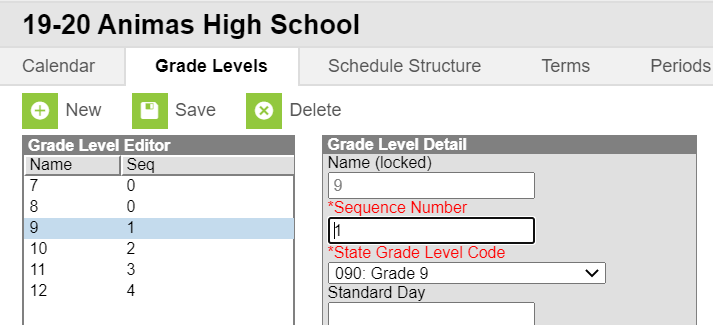 GRADE LEVELSSystem Administration>Calendar>Grade LevelsVerify that the grade levels are mapped to the correct State Grade LevelCheck Against:Any expected Grade Level changes for the coming year. (All expected grade changes should be confirmed with CSI in the Spring prior to the change taking effect.) https://kb.infinitecampus.com/help/grade-levels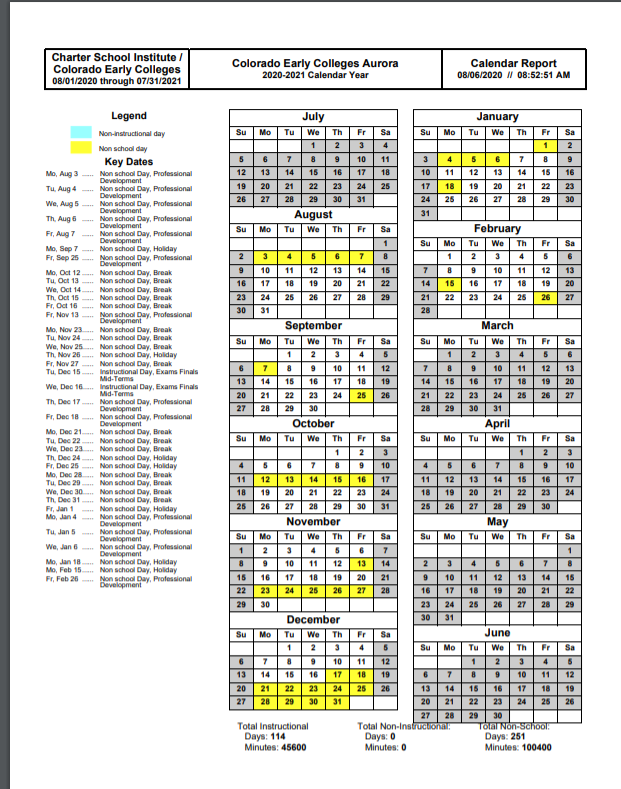 CALENDARSystem Administration>Calendar>Days>PrintCheck whether there are >160 daysFor reference, schools generally have 160-180 days instructional days. Schools with significantly more or less may have set up issues.Any schools with <160 days must be approved by the state. (All schools operating <160 days/4 day weeks should be confirmed with CSI in the Spring prior to the <160 days/4 day week taking effect.) References: CRS 22-33-104 1(b)A school or schools shall not be in session for fewer than one hundred sixty days without the specific prior approval of the commissioner of education.https://kb.infinitecampus.com/help/days (Calendar Days Report)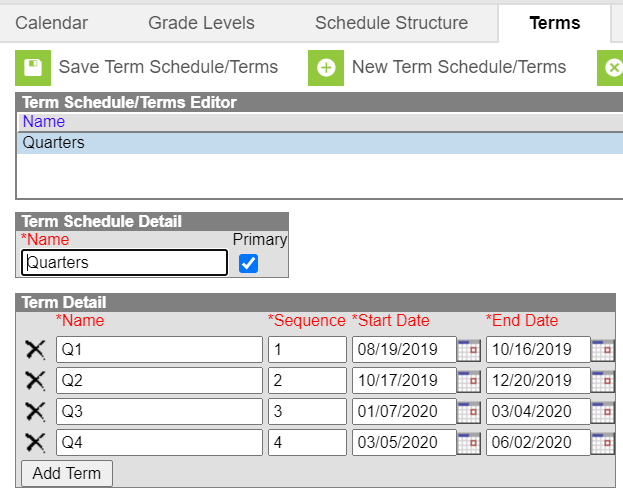 TERMSSystem Administration>Calendar>TermsVerify term start and end dateshttps://kb.infinitecampus.com/help/terms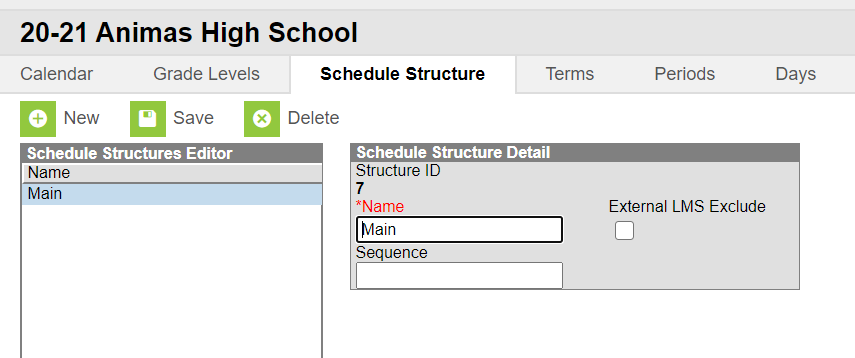 SCHEDULESSystem Administration>Calendar>Schedule StructureClick the schedule dropdown to view each schedule. Consider whether there may need to be one for elementary, middle, high, homeschool.  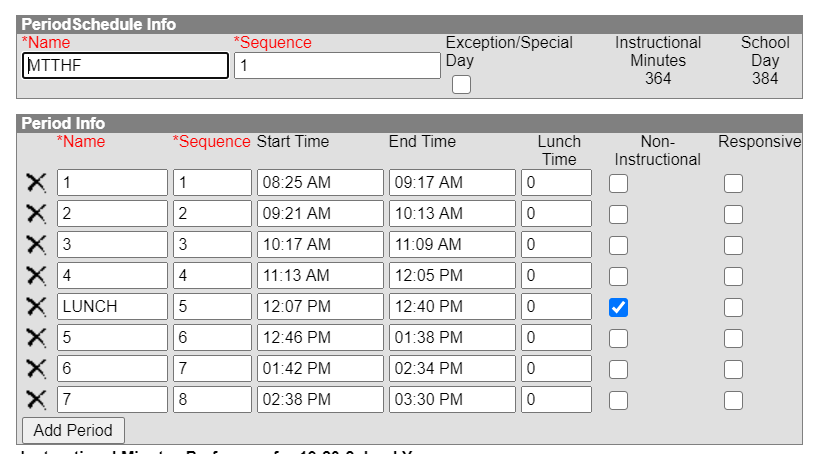 PERIODSSystem Administration>Calendar>PeriodsVerify Instructional Minutes, School Day Minutes Verify passing periodsMark any periods that are non-instructional Verify that lunch is noted either in lunch time or as non-instructionalReferences: October Count Audit GuidePassing periods are defined as the time between two classes, and between a class and a lunch period Passing periods up to seven minutes may be included in the calculation of full- or part-time funding. https://kb.infinitecampus.com/help/periods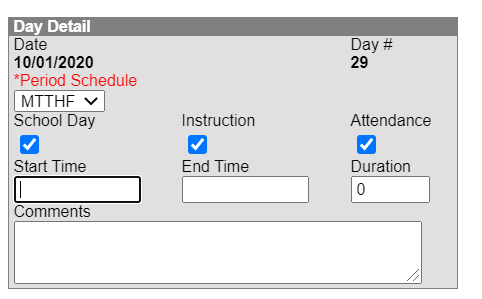 DAYSSystem Administration>Calendar>DaysChange Period schedule if neededSpot check a couple days, both school days and known vacation days (ex: Labor Day will likely be a day off-confirm that’s the case on the calendar).Instruction and Attendance should be unchecked if classes do not meethttps://kb.infinitecampus.com/help/days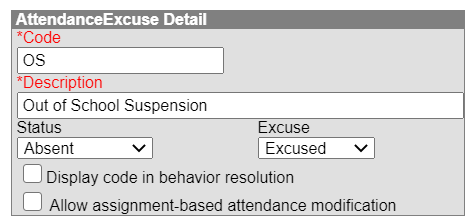 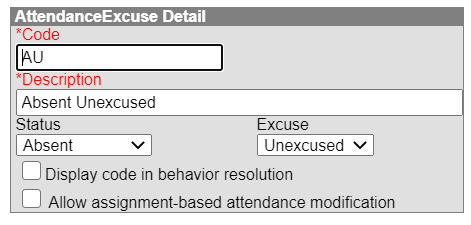 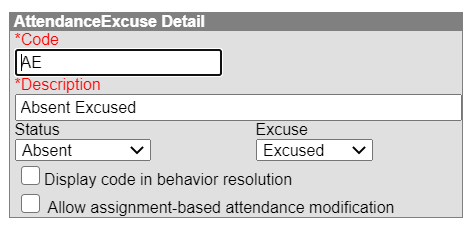 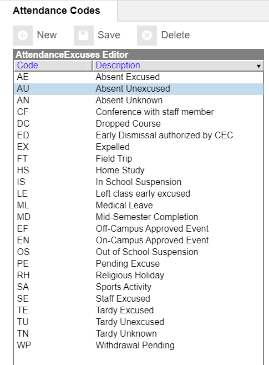 ATTENDANCESystem Administration> Attendance> Attendance CodesExcuse CodesVerify ‘Status’ and ‘Excuse’ settings for Absence Excused, Absence Unexcused. If Suspension is an existing code, check that it’s Absent Excused.  ‘Display code in behavior resolution’ allows user to Update attendance when assign behavior resolutionsReferences: 1 CCR 301-78Absences due to suspension or expulsion of a child must be considered excused absences.https://kb.infinitecampus.com/help/attendance-admin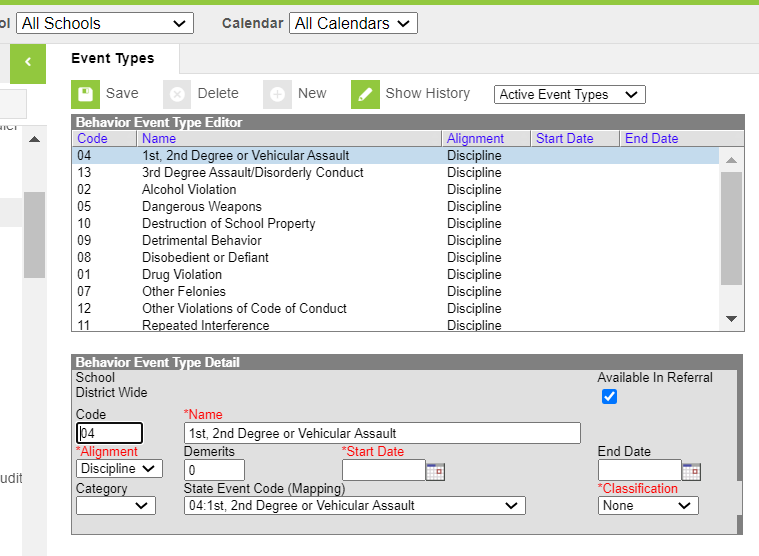 BEHAVIOR EVENT CODESBehavior >Admin>Event TypesNote: Be sure you are in the All Schools dropdown in case the school has mapped state reportable events and resolutions at the district levelVerify that event types are set up for each ‘State Event Code’There are 21 reportable codes (since we use this for CRDC reporting, too) and all should be set up in the system. (Note, codes go up to 22.)Check Against:State reportable behavior resolution codes in Discipline data collection.References: School Discipline and Attendance File Layout To access a list of state reportable events https://kb.infinitecampus.com/help/event-types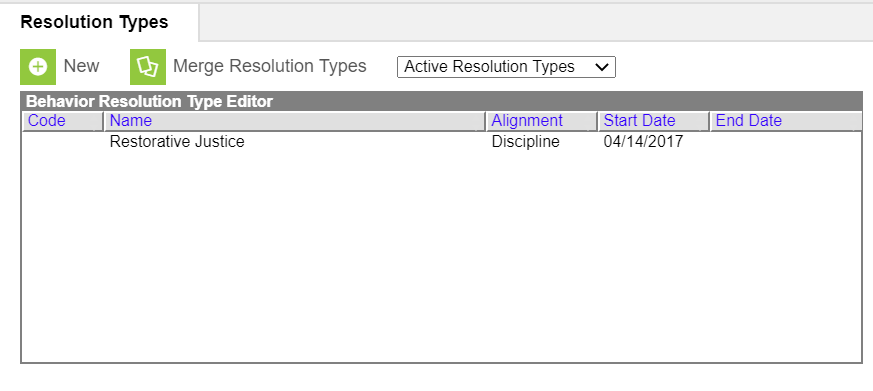 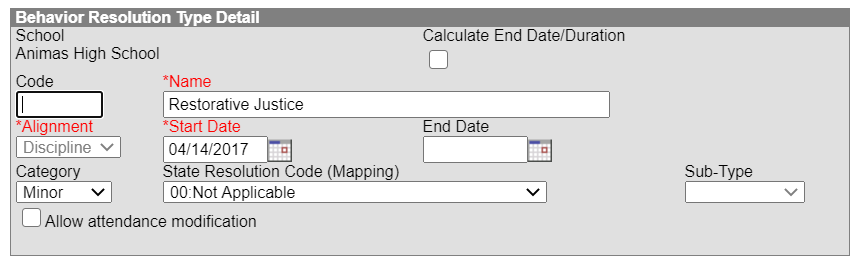 BEHAVIOR RESOLUTION CODESBehavior>Admin>Resolution TypesNote: Be sure you are in the All Schools dropdown in case the school has mapped state reportable events and resolutions at the district levelVerify that resolution types are set up for each ‘State Resolution Code’ There are 11 reportable codesIf ‘Allow attendance modification’ ischecked users can select from attendanceexcuse codes - see Attendance section aboveReferences: School Discipline and Attendance File Layout To access state reportable resolutions (01-11).  https://kb.infinitecampus.com/help/resolution-types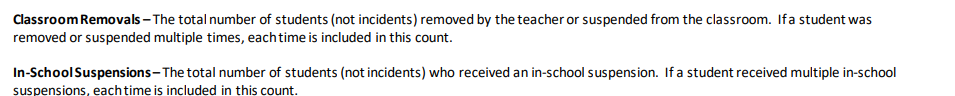 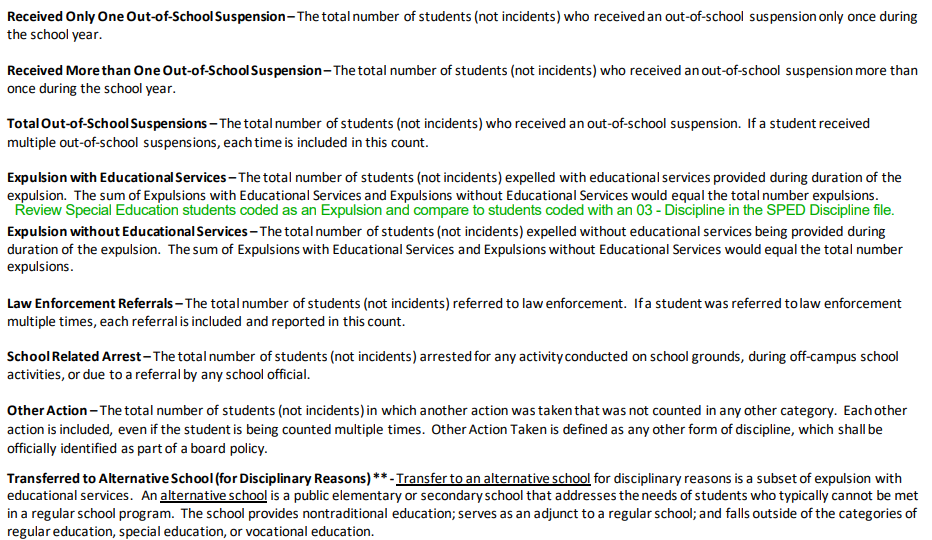 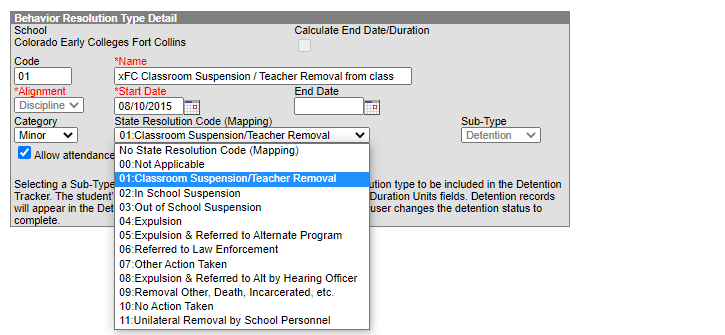 RESOLUTION CODES (cont.)Behavior>Admin>Resolution TypesResolution coding can be confusing if comparing to the File Layout as they are reflected with 11 coding options, but the layout does not number them as such.The 11 coding options are actually listed as separate fields on the layout (see screenshot) but do not specify any actual numbered codes, which makes it difficult to differentiate.The best option to ensure all are included is to open up an behavior in IC and click on the State Resolution Code (mapping) dropdown.  You will see this lists all the 11 options that should be added and mapped in your Behavior Resolution setup.  You can compare those with both the File Layout fields listed and the previous year’s Discipline by Student Demographics template.  Be sure no new ones have been added for the current school year.Ensure all the options are available in the Resolution Types administration section.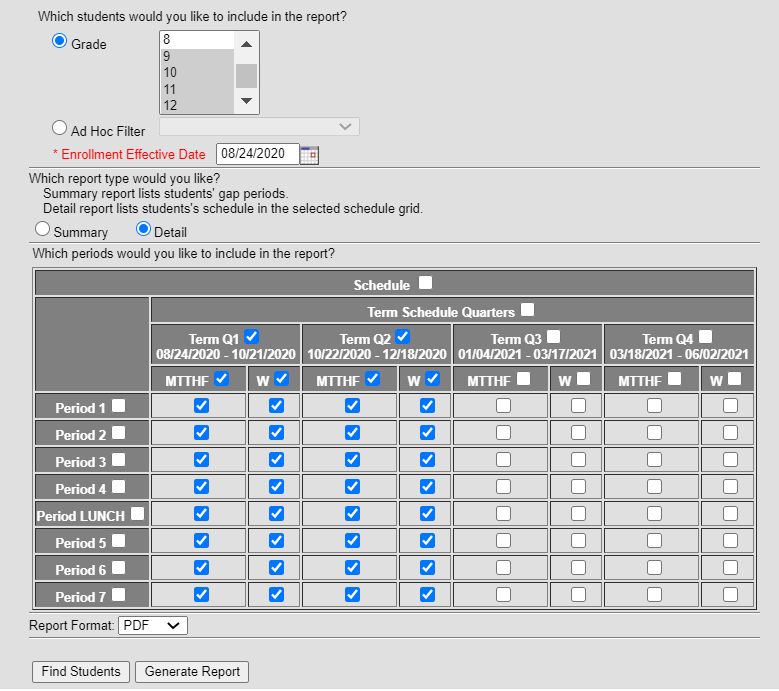 STUDENT SCHEDULESScheduling>Student Gap SchedulerConfirm that students generally look scheduled into courses for the first half of the year (i.e., Q1-2 OR Sem 1, OR Tri 1-2)https://kb.infinitecampus.com/help/student-gap-scheduler